ПОЛОЖЕНИЕо муниципальном этапеВсероссийского профессионального конкурса «Учитель  года-2021»Общие положенияНастоящее Положение о муниципальном этапе Всероссийского конкурса «Учитель года – 2021» (далее  Конкурс) определяет цель и задачи Конкурса,  сроки и порядок его проведения, требования к участникам, конкурсным материалам и испытаниям, порядок награждения победителей Конкурса. Предназначение конкурса:конкурс направлен на развитие творческой деятельности педагогических работников по обновлению содержания образования, поддержку новых технологий в организации образовательного процесса, рост  профессионального мастерства педагогических работников.Цель проведения Конкурса: выявление и поддержка талантливых, активных, владеющих современными профессиональными компетенциями педагогов образовательных организаций, реализующих ООП НОО, ООО, СОО. Задачи Конкурса:выявить педагогов, владеющих инновационными технологиями, методами, средствами обучения и воспитания;создать условия для профессионального развития и повышения квалификации педагогов;повысить социальный статус педагогических работников и престиж учительского труда;распространить передовой педагогический опыт участников Конкурса;создать кадровый ресурс для реализации приоритетов в сфере образования из числа участников Конкурса. Учредителями Конкурса являются МКУ «Управление образования Ужурского района», Ужурская территориальная (районная) организация Профсоюза работников народного образования и науки РФ. Организаторы конкурса: Муниципальное казенное учреждение «Управление образования» Ужурского района. Оргкомитет Конкурса утверждается приказом директора МКУ «Управление образования» Ужурского района. Оргкомитет обеспечивает информационное и организационно-методическое сопровождение конкурса:определяет порядок, форму, место и дату проведения конкурса;разрабатывает программу конкурса и организует разработку заданий конкурса;формирует состав жюри конкурса;организует освещение Конкурса в средствах массовой информации.Участники Конкурса - педагоги образовательных организаций, участники конкурсного этапа образовательной организации,реализующие основную образовательную программу начального, основного, среднего общего образования;имеющие педагогический стаж не менее трёх лет;имеющие высокие результаты учебных и внеучебных достижений обучающихся;непрерывно повышающие свой профессиональный уровень;систематически предъявляющие общественности и профессиональному сообществу результаты педагогической деятельности;создающие условия для приобретения обучающимися позитивного социального опыта;обеспечивающие высокое качество организации образовательного процесса на основе использования современных образовательных технологий, в том числе информационных. Выдвижение кандидатур для участия в муниципальном этапе Всероссийского  конкурса  осуществляется педагогическим советом образовательной организации. Для оценивания конкурсных испытаний создается жюри, которое формируется по предложению учредителей Конкурса. Основными принципами формирования жюри являются: участие в предыдущие годы в муниципальном, краевом этапе Конкурса (лауреаты, победители), практическая педагогическая и управленческая работа в системе образования в настоящее время, опыт организации и проведения муниципальных конкурсов.  Состав жюри утверждается приказом директора МКУ «Управление образования» Ужурского района.Информация об условиях Конкурса и итоговых результатах размещается на официальном сайте МКУ «Управление образования»    http://ruobr24.ru/uchitel-goda/Конкурс проводится с 15 по 19 февраля 2021 г.Представление документов для участия в Конкуре 2.1. Кандидаты на участие в Конкурсе предоставляют в информационно-методический отдел МКУ «Управление образования» (ул. Строителей, 9, строение 1, помещение 3, кабинет 206) и по электронному адресу katesimochenko@gmail.com Симоченко Екатерине Евгеньевне следующие документы и материалы (в распечатанном и электронном  виде):заявление на участие в Конкурсе (приложение №1);выписку из протокола заседания педагогического совета о выдвижении кандидатуры на участие в Конкурсе  (приложение №2);информационную карту кандидата на участие в Конкурсе  (приложение №3).Телефоны для справок: 21100 информационно методический отдел или 89029430944 Шалагина Елена Николаевна.    2.2. Приём документов на участие в конкурсе  осуществляется до 25 января 2021 г. Предоставляемые распечатанные документы должны быть собраны в указанном порядке в папку - скоросшиватель.Конкурсные мероприятияурок;«Просто о сложном»;мастер-класс;профилактическое мероприятие с родителями;решение педагогической ситуации.Описание конкурсных мероприятийКонкурсное испытание: Урок(регламент: 45 минут, самоанализ урока и вопросы жюри не более 10 минут)Формат: урок по предмету, который проводится на базе своего образовательного учреждения в режиме онлайн-трансляции с использованием платформы ZOOM. Темы уроков определяются в соответствии с календарно-тематическим планированием в рабочих программах по соответствующим предметам и с учётом их фактического выполнения в классах данной ОО. Конспект урока предоставляется на электронный адрес  katesimochenko@gmail.com не позднее 9:00ч в день проведения конкурсного испытания.Критерии оценивания (мах 25 баллов): методическое  мастерство и творчество через глубину, активные технологии обучения и оригинальность раскрытия темы (0-5);умение поддерживать высокий уровень мотивации и высокую интенсивность продуктивной деятельности учащихся (0-5);умение поддерживать  на уроке атмосферу, способствующую эффективной коммуникации (0-5); прозрачность и открытость оценивания на уроке (0-5);глубина и точность анализа урока и рефлексии деятельности учащихся (0-5).Конкурсное испытание: Мастер-класс(регламент: продолжительность не более 25 минут, ответы на вопросы 5 минут)Формат: Мастер-класс по учебному предмету, отражающий характерную для участника педагогическую технологию и методические приёмы, в режиме онлайн-трансляции с использованием платформы ZOOM. Конкурсант работает с аудиторией взрослых (педагогические работники конкретного ОО). Тему, форму проведения мастер-класса, количественный состав фокус-группы участник Конкурса определяет самостоятельно. Критерии оценивания (мах 25 баллов):методическая и практическая ценность для общего образования (0-5);актуальность и методическое обоснование представляемого приема, метода, технологии (0-5);творческий подход и импровизация (творческое решение педагогических задач, индивидуальность в работе с аудиторией, использование оригинальных заданий и т.д.) (0-5);информационная и языковая культура (использование разнообразных форматов представления и структурирования информации, владение профессиональной терминологией, педагогический кругозор и эрудиция) (0-5);метапредметность и межпредметная интеграция (0-5).Конкурсное испытание: Профилактическое мероприятие с родителями(регламент: документ в формате doc или  docx. Присвоить имя файлу: Профилактика.Фамилия И.О.doc)Формат: методическая разработка обучающего мероприятия для родителей по вопросам воспитания и образования.Тему и форму проведения мероприятия конкурсант определяет самостоятельно.Методическая разработка (конспект) обучающего мероприятия для родителей отправляется на электронный адрес katesimochenko@gmail.com  не позднее 9:00ч в день проведения конкурсного испытания.Требования к методической разработке: представляется в электронном виде в текстовом редакторе Word. Шрифт - Times New Roman, кегль 14, одинарный межстрочный интервал, выравнивание по ширине листа. Объем работы не должен превышать 7 страниц формата А4 (без учета титульного листа).Критерии оценивания (мах 25 баллов):соответствие содержания мероприятия вопросам развития и образования, охраны и укрепления здоровья детей (0-5);основания для выбора темы мероприятия (0-5);целостность и логичность содержания (0-5);методическая компетентность (соответствие формы, содержания, методов и приемов категории участников мероприятия) (0-10).Конкурсное испытание: Просто о сложном(регламент: видеоматериал в формате mp4 продолжительностью 2-5 минут. Присвоить имя файлу: Просто.Фамилия ИО.mp4)Формат: предоставляется видеоролик, где конкурсант  представляет простой способ объяснения ученикам сложной темы (задачи, понятия, приема, правила) своего предмета.Видеоматериал отправляется на электронный адрес katesimochenko@gmail.com  до 9.00ч в день проведения конкурсного испытания.Критерии оценивания (мах 25 баллов):знание предмета с учетом современного уровня развития науки, понимание взаимосвязи понятий, явлений, событий, установление межпредметных связей, понимание практического применения знаний (0-10);методическая компетентность (соответствие теме, логичность, адекватность используемых средств цели, представляемому содержанию и возрасту учащихся) (0-10); культура публичного выступления (эмоциональность, тайминг, артистичность, взаимодействие с аудиторией) (0-5).Конкурсное испытание: Решение педагогической ситуации(регламент: время на подготовку – 10 минут, представление решения и ответы на вопросы – не более 10 минут) Формат: индивидуальное решение участником педагогической ситуации (кейса) в режиме онлайн  с использованием платформы ZOOM: анализ ситуации, поиск и формулировка вариантов/варианта решения, устное представление данного варианта/ вариантов своего решения членам жюри. Критерии оценивания (мах 25 баллов):точность определения проблемной ситуации (0-5);обоснованность предлагаемых путей решения проблемной ситуации (0-5);достаточность, конкретность и реалистичность путей решения (0-5);учет интересов всех субъектов образовательных отношений (0-5);опора на психолого-педагогические знания и практический опыт (0-5).Подведение итогов Конкурса4.1. Официальное подведение итогов муниципального этапа, объявление, награждение его победителей и лауреатов осуществляется приказом МКУ «Управление образования» на основании решения конкурсного жюри.4.2. Участник, набравший наибольшее количество баллов, объявляется абсолютным победителем муниципального этапа краевого конкурса «Учитель года 2021».4.3. Победитель конкурса и лауреаты конкурса награждаются дипломами и призами.   Приложение 1заявление   Я,_______________________________________________________________,(фамилия, имя, отчество)даю согласие на участие в муниципальном этапе Всероссийского конкурса «Учитель года-2021», внесение персональных сведений, указанных в информационной карте,  в базу данных об участниках муниципального этапа Конкурса и использование  в некоммерческих целях для размещения в информационно-телекоммуникационной сети «Интернет», буклетах и периодических  изданиях с возможностью редакторской обработки.Для проведения конкурсного испытания «Урок» выбираю:Учебный предмет _____________________________________________Класс_______________________________________________________Тема урока__________________________________________________Тема мастер-класса____________________________________________Тема «Просто о сложном»______________________________________Тема проф. мероприятия _________________________________________«	»	20	г.				______________________________	                                                                                                                (подпись)ВЫПИСКА ИЗ ПРОТОКОЛАпедагогического совета  ОО_________________________________________________________________.(название ОО)«О выдвижении кандидатуры учителя для участия в муниципальном этапе Всероссийского конкурса «Учитель года -2021»СЛУШАЛИ:1. 2. РЕШИЛИ: Выдвинуть для  участия в муниципальном этапе Всероссийского конкурса «Учитель года 2021»_________________________________________________________________.(фамилия, имя, отчество в родительном падеже)«ЗА»: ____ чел.		«ПРОТИВ»: ____ чел.	 «ВОЗДЕРЖАЛИСЬ»: ____ чел.Директор ОО:     _____________________________________                                               фамилия, имя, отчество                  подписьДата___   ________20___ года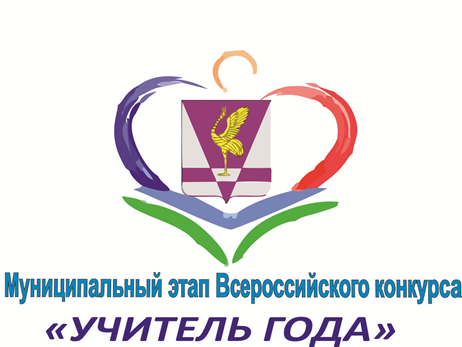 Правильность сведений, представленных в информационной карте, подтверждаю: ________________________ (_____________________________)			(подпись) 		(фамилия, имя, отчество участника)Правильность сведений, представленных в информационной карте, заверяю: _________________________(_______________________________________)			 (подпись) 		 (фамилия, имя, отчество руководителя учреждения)М.П.___  ________ 20__ г.Приложениек приказу МКУ «Управление образования»от 30.12.2020 г № 500В   Оргкомитет муниципального этапа Всероссийского  конкурса  «Учитель года-2021»______________________________________________ (фамилия, имя, отчество учителя в родительном  падеже)учителя                                                                      (наименование уч.  предмета согласно записи в трудовой книжке) (полное наименование ОО согласно Устава)                                                                                              Приложение 2Информационная карта участника 
муниципального этапа Всероссийского конкурса«Учитель года -2021»______________________________________________ (фамилия)______________________________________________ ( имя ) ____________________________________________  (отчество)1. Общие сведения1. Общие сведенияДата рождения (день, месяц, год)Место рожденияАдрес личного сайта, блога и т. д., где можно познакомиться с участником и публикуемыми им материалами Адреса школьного сайта в Интернете 2. Работа2. РаботаМесто работы (наименование образовательного учреждения в соответствии с Уставом)Занимаемая должность по основному месту работыПреподаваемые предметы  (кол-во часов в неделю)Классное руководство в настоящее время, в каком классе Общий трудовой и педагогический стаж (полных лет на момент заполнения анкеты)Квалификационная категорияРезультаты учебных достижений обучающихся при позитивной динамике за последние три года (не более 0,5 страниц)Результаты внеурочной деятельности обучающихся по учебному предмету (не более 0,5 страниц)Почетные звания и награды (наименования и даты получения)3. Образование3. ОбразованиеНазвание и год окончания учреждения профессионального образованияСпециальность, квалификация по дипломуДополнительное профессиональное образование за последние три года (наименования образовательных программ, модулей, стажировок и т. п., места и сроки их получения)4. Общественная деятельность4. Общественная деятельностьУчастие в разработке и реализации муниципальных, региональных, федеральных, международных программ и проектов (с указанием статуса участия)